Демоверсияконтрольной работыпо предметам учебного плана ООП СООДемонстрационный вариантконтрольной работыпо английскому языку10 классЦель проведения контрольных работ — оценка уровня достижения предметных планируемых результатов по английскому языкуРабота проводится в рамках входного, полугодового и итогового контроля предметных результатов освоения основной образовательной программы среднего общего образования.Пояснительная записка.Предлагаемые контрольно-измерительные материалы, составленные для данной работы на основе демонстрационного варианта контрольных измерительных материалов единого государственного экзамена 2015 года по английскому языку, позволяют установить уровень освоения учащимися Федерального компонента государственного образовательного стандарта основного общего и среднего (полного) общего образования по иностранным языкам, базовый и повышенный уровни.Целью данной работы является определение уровня иноязычной коммуникативной компетенции   учащихся. Основное внимание при этом уделяется речевой компетенции, т.е. коммуникативным умениям в разных видах речевой деятельности: аудировании, чтении, письме, а также языковой компетенции, т.е. языковым знаниям и навыкам. Социокультурные знания и умения проверяются опосредованно в разделах«Аудирование», «Чтение».Стандартизированная контрольная работа включает задания базового и повышенного уровней.Задания базового уровня сложности обеспечивают проверку предметных результатов раздела «Выпускник научится». Эти задания составляют не менее 75 % всей работы.Задания повышенного уровня сложности составляет 25 %. Задания повышенного уровня сложности в работе чередуются с заданиями базового уровня сложности и равномерно распределяя нагрузку обучающего в течение всего урока.Тип задания и уровень сложности указываются в плане стандартизированной контрольной работы.Входная контрольная работа по английскому языку10 классПлан стандартизированной контрольной работыДля определения уровня подготовки учащихся в контрольной работе используются задания двух уровней – базовый и повышенный. Уровень сложности заданий определяется сложностью языкового материала и проверяемых умений, а также типом задания.Структура заданийКонтрольная работа содержит разделы «Аудирование», «Чтение», «Грамматика и лексика» и «Письмо».В контрольной работе предложены следующие разновидности заданий с кратким ответом:задания на выбор и запись одного или нескольких правильных ответов из предложенного перечня ответов;задания на заполнение пропуска в связном тексте путем преобразования предложенной начальной формы слова в нужную  грамматическую форму;задания на заполнение пропуска в связном тексте путем образования родственного слова от предложенного опорного слова.Выполнение контрольной работы начинается с задания по аудированию.Аудиозапись включается два раза. В задание по аудированию 1 включены 2 задания на множественный выбор, которые позволяют оценить умение услышать и понять запрашиваемую информацию в звучащем тексте. Прослушав диалог, учащиеся выбирают верный ответ (из трёх предложенных) на вопрос или верное окончание предложения (из трёх предложенных). Ответ на каждое задание записывается в виде буквы.В блоке заданий по чтению используется аутентичные тексты научно-популярного характера. Тематическое содержание текстов для аудирования и чтения определяется предметным содержанием речи, представленном в стандарте основного общего образования по иностранному языку и Примерных программах по иностранным языкам.В заданиях на проверку языковых навыков (грамматика) учащиеся выполняют подстановку в текст слов в правильной грамматической форме. В бланке записывается только форма данных слов прописными буквами под соответствующим номером. В задании на проверку языковых навыков (лексика) учащиеся выполняют подстановку в текст слов в правильной грамматической форме. В бланке записывается только форма данных слов прописными буквами под соответствующим номером Время на выполнение задания.Тематика задания письменной речи - социально-бытовая сфера общения: досуг и увлечения. Написание личного письма количество слов 110-120 слов.Тематика задания устной речи – «Свободное время». Учащимся предлагается ответить на три вопроса.Время для выполнения письменной работы – 45 мин. Рекомендуемое время выполнения заданий по разделам:«Аудирование» – 10 мин;«Чтение» – 10 мин;«Грамматика и лексика» – 10 мин;«Письмо» – 15 минСистема оценивания выполнения отдельных заданий и контрольной работы в целомЗа верное выполнение каждого задания с выбором ответа и с кратким ответом ученик получает 1 балл. Если в кратком ответе сделана орфографическая ошибка, ответ считается неверным.Перевод баллов в отметкуLISTENINGTask 1.Listen to the audio and choose the correct answer.In a parkIn a shopIn a vet clinicIn a hotelAt a partyTask 2.Listen to the audio and choose the correct answer.Where does Kevin’s family live?In Canada.	2) In France.	3) In Britain.Who is Kevin travelling with?His parents.	2) His class.	3) On his own.What is Kevin’s hobby?Tourism.	2) Sports.	3) Music.What kind of job does Kevin want to do in the future?1) He wants to be in show business.	2) He wants to be an IT engineer. 3) He wants to be a scientist.What is Kevin planning to do next year?To start university.	2) To continue school.	3) To travel abroad.What souvenirs has Kevin bought?Pictures of the city.	2) Printed T-shirts.	3) Souvenir mugs.ReadingRead the texts and match them with the headings. There is one extra heading.The scientific explanationThe real shapeA lucky signPlaces without rainbowsA personal visionA bridge between worldsImpossible to catchTwo people never see the same rainbow. Each person sees a different one. It happens because the raindrops are constantly moving so the rainbow is always changing too. Each time you see a rainbow it is unique and it will never be thesame! In addition, everyone sees colours differently according to the light and how their eyes interpret it.A rainbow is an optical phenomenon that is seen in the atmosphere. It appears in the sky when the sun’s light is reflected by the raindrops. A rainbow always appears during or immediately after showers when the sun is shining and theair contains raindrops. As a result, a spectrum of colours is seen in the sky. It takes the shape of a multicoloured arc.Many cultures see the rainbow as a road, a connection between earth and heaven (the place where God lives). Legends say that it goes below the earth at the horizon and then comes back up again. In this way it makes a permanent link between what is above and below, between life and death. In some myths the rainbow is compared to a staircase connecting earth to heaven.We all believe that the rainbow is arch-shaped. The funny thing is that it's actually a circle. The reason we don’t see the other half of the rainbow is because we cannot see below the horizon. However, the higher we are above the ground, the more of the rainbow’s circle we can see. That is why, from an airplane in flight, a rainbow will appear as a complete circle with the shadow of the airplane in the centre.In many cultures there is a belief that seeing a rainbow is good. Legends say that if you dig at the end of a rainbow, you'll find a pot of gold. Rainbows are also seen after a storm, showing that the weather is getting better, and there is hope after the storm. This is why they are associated with rescue and good fortune. If people happen to get married on such a day, it is said that they will enjoy a very happy life together.You can never reach the end of a rainbow. A rainbow is all light and water. It is always in front of you while your back is to the sun. As you move, the rainbow that your eye sees moves as well and it will always ‘move away’ at the same speed that you are moving. No matter how hard you try, a rainbow will always be as far away from you as it was before you started to move towards it.2. Read the text and answer if the statements are true, false or not stated.The Best Job in the WorldHave you ever heard of the Great Barrier Reef? It is the world's largest coral reef system along the eastern coast of Australia. In February 2009 an extraordinary position was advertised by the Australian Tourism Office. The advertisement ran that the Great Barrier Reef needed a caretaker for half a year. It was for a special person who would look after the Reef.The job offered a large salary, free accommodation in a luxury villa, and transportation there and around the islands. All expenses would be paid: the winner wouldn't need to spend any extra money on anything.The job's duties were pretty simple. You could only dream of such requirements. First, the person had to speak English and swim well. Second, on the island his responsibility includedwriting a weekly Internet blog. That's right, weekly, not even daily! The job description also required the successful applicant to explore the islands of the Great Barrier Reef, swim, make friends with the locals and generally enjoy the tropical climate and lifestyle. A real dream!Within the first 2 days of the contest, the tourism office received more than seven thousand online applications. All told, 34,000 people of all different nationalities applied. Each made and presented a 60-second video resume. They had to be creative and they were. In the end 16 people were chosen, who flew to Australia for the final selection. The candidates were interviewed and the winner was Ben Southall from the UK.Ben greatly enjoyed the dream job he had got. He realised that people knew very little about planet earth and its treasures. Living in big cities, they forgot how important the flora and fauna of this world were. Every time Ben went outdoors, he could discover something new. "Every time I dived or went underwater, I forgot about all the troubles above water and concentrated on living in the moment. It was a good way to clean the mind and build respect for the natural world," Ben said.Ben's life on the island was not just fun. It was very busy, busier than most people imagined, and certainly busier than Ben himself had imagined. He worked seven days a week and up to 19 hours a day. The Best Job included travelling to over 60 islands of the Reef almost every day. It was not just looking after the Reef, Ben had a lot of meetings, press conferences and interviews. He was getting a lot of attention all the time and he couldn't get away from it.That was probably the hardest part of the job.The Australian Tourism Office employs a new caretaker twice a year.1) True	2) False	3) Not statedThere was no Internet on the islands of the Great Barrier Reef.1) True	2) False	3) Not statedWhile working as a caretaker Ben Southall had lots of free time.1) True	2) False	3) Not statedTo do his job Ben Southall had to communicate with journalists.1) True	2) False	3) Not statedUSE OF ENGLISHComplete the text with correct grammar forms of the words given in the right.Complete the text with correct grammar and lexical forms of the words given in the right.WRITINGYou have received a letter from your English-speaking pen friend Molly.…We are a big family of six. We spend most weekends together travelling in the country, walking in the park, going to the local dance club. But there are so few places where you can have a good time together with a family…… Which way of spending time do you prefer? … Do you like going to the cinema? … Do you spend time with your family?White a letter to him and answer his 3 questions.Write 100–120 words. Remember the rules of letter writing.Speaking “Free time”You are going to give a talk about free time.You will have to start in 1,5 minutes and will speak for not more than 2 minutes.Speak about your free time.Remember to say:what people do in their free time;what you enjoy doing in your free time;what your weekends are like.You have to talk continuously.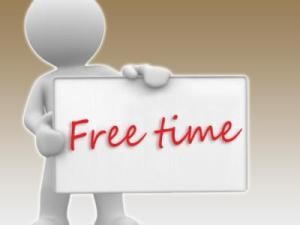 Критерии оценивания выполнения задания«Личное письмо по заданной теме» (максимум 10 баллов)Если	критерий	«Решение	коммуникативной	задачи»	оценивается	на	0	баллов, дальнейшие аспекты не рассматриваются, и вся работа оценивается в 0 баллов.Критерии оценивания выполнения задания«Монологическое высказывание по теме «Мое свободное время» (Максимум 10 баллов)№ зада нияБлок заданий (содержательная линия)Проверяемый планируемый результатУровень сложностиТипзаданияВремя выполн ения (мин)Макс имал ьный балл1.Коммуникативны е умения (вид речевойдеятельности –аудирование)Понимание основного содержания прослушанноготекстаБазовыйЗадание с выбором ответа44Понимание запрашиваемой информации впрослушанном текстеПовышенн ыйЗадание с выбором ответа662.Коммуникативны е умения (вид речевойдеятельности –чтение)Понимание основного содержания прочитанного текстаБазовыйЗадание с выбором ответа662.Коммуникативны е умения (вид речевойдеятельности –чтение)Выборочное понимание необходимой/инт ересующейинформации	из текстаПовышенн ыйЗадание с выбором ответа443.Языковые средства (грамматика)Грамматические навыки употребления нужной морфологической формы слова в соответствии с коммуникативно й задачей в коммуникативно значимомконтекстеБазовыйЗадание с записью краткого ответа464.Языковые средства (лексика)Лексико- грамматические навыки образования и употребления слова нужной части речи с использованием аффиксации в коммуникативнозначимом контекстеПовышенн ыйЗадание с записью краткого ответа455.Коммуникативны е умения (вид речевойдеятельности –письменная речь)Письмо личного характера в ответ на письмо стимулБазовыйЗадание с развернуты м ответом1510Общее время выполнения письменной частиОбщее время выполнения письменной частиОбщее время выполнения письменной частиОбщее время выполнения письменной частиОбщее время выполнения письменной части45 мин.45 мин.Общий балл за выполнение письменной частиОбщий балл за выполнение письменной частиОбщий балл за выполнение письменной частиОбщий балл за выполнение письменной частиОбщий балл за выполнение письменной части4141Тематическое монологическое высказывание в соответствии с коммуникативной задачейТематическое монологическое высказывание в соответствии с коммуникативной задачейТематическое монологическое высказывание в соответствии с коммуникативной задачейБазовыйЗадание с развернутым ответомВремя на подготовку – 1,5 минВремя на подготовку – 1,5 минВремя на ответ -1,5 – 2 минОбщий балл за выполнение устной частиОбщий балл за выполнение устной частиОбщий балл за выполнение устной части10Общий баллОбщий баллОбщий балл51Количество балловЦифровая отметкаУровневая шкала45 -515Повышенный37-444Повышенный26-363Базовый25 и менее2НедостаточныйДиалогABCDМесто действияТекстABCDEFЗаголовок12345Once there were four children whose names were Peter, Susan, Edmund and Lucy. This story happened to 	when they had to leave their home city, London, during the war.They	to the house of an old Professor who lived in the country, ten miles from the nearest railway station.He	a wife and he lived in a very large house with a housekeeper. He himself was a very old man with white hair which grew over most of his face as well as on his head.The children liked him almost at once. Only Lucy, who was the 	of them, felt a little afraid of him.On their	evening, after dinner, they said good night to the Professor and went upstairs. It was the largest house they had ever seen, so Peter suggested exploring it in the morning.When the next morning came, there was a steady rain falling.THEY SENDNOT/HAVEYOUNG ONE6"I wish the weather was more cheerful!" said Edmund."Stop complaining, Ed," said Susan. "I think the weather 	soon.""We were going to explore the house," Peter reminded them.He was eating a sandwich at the moment and was absolutely happy with the whole situation.Everyone nodded and at that point their amazing adventures began.IMPROVE12345People travel a lot nowadays. Planes are considered to be the most	means of transport but for some people airports can be a nightmare.There are endless queues when you check in and you waste lots of time if your flight is delayed.However, there are some airports where you can 	enjoy yourself.For example, you’ll never be bored at Hong Kong’s international airport. There are thousands of people from 		countries here but the passengers never experience any problems because everything is well organised.There are attendants in red coats, who help you to get from one place to another. It’s very good for people with no sense of 	.The attendants are always very polite and	.COMFORTACTUALDIFFERDIRECT HELPБаллыРешение коммуникативной задачиРешение коммуникативной задачиРешение коммуникативной задачиБаллыК1К2К33Задание	выполнено полностью: даны полные и точные ответы на три заданных вопроса.С учетом цели письменного высказывания и адресата правильно выбрано стилевое оформление	письма: обращение, завершающая фраза и подпись.Соблюдены принятые в языке нормы вежливости: есть	благодарность, упоминание о предыдущих контактах,		выражена надежда на будущие контактыИспользуемый словарный состав и грамматические структуры соответствуют уровню сложности задания;допускается неболее 2 языковых ошибок2Задание выполнено: даны ответы на три заданных вопроса, НО на один вопрос дан неполный ответ.Есть 1–2 нарушения в стилевом		оформлении письма	И/ИЛИ		в соблюдении			норм вежливостиТекст логично выстроен и верноразделён на абзацы; правильно использованы языковые средства для передачи логическойсвязи,	структурное оформление		текста соответствует нормам письменного этикета, принятым в стране изучаемого языкаИспользуемый словарный состав и грамматические структуры	не полностью соответствуют уровню сложности задания;допускается не более 4 языковых ошибок1Задание			выполнено частично: даны ответы на заданные вопросы, НО на два вопроса даны неполные ИЛИ неточные ответы ИЛИ ответ	на	один	вопрос отсутствует.Допущено	более	2нарушений в стилевом оформлении письма И/ИЛИ в соблюдении норм вежливостиТекст не всегда логичен (не более 2 логических ошибок) ИЛИ допущены ошибки	прииспользовании средств логической	связи	(не более 2 ошибок),И/ИЛИ при делении на абзацы ИЛИ имеются нарушения (не более 2 нарушений)	вструктурном оформлении текста письмаИспользованный словарный состав и грамматические структуры	не полностью соответствуют уровню сложности задания;допускается не более 5 языковых ошибок0Задание не выполнено: отсутствуют ответы на два вопроса ИЛИ текст письма не соответствует требуемому объёмуТекст		выстроен нелогично (допущено 3 и более	логических ошибок) ИЛИ допущены ошибки			приИспользованный словарный состав и грамматические структуры не соответствуютиспользованиисредств логической связи (3 и более ошибок) ИЛИ отсутствует деление на абзацы ИЛИ допущеныошибки (3 и более) в оформлении письмауровню сложности задания;допущено более 5 языковых ошибокБаллыРешение коммуникативной задачиОрганизация текстаЛексико- грамматическое оформление текстаФонетическая сторона речи3Задание выполнено полностью:	цель общения достигнута. Объем высказывания		10 фразИспользованный словарный	запас, грамматические структуры, соответствуют поставленной задаче. Допускается не более2	лексико-грамматических ошибок2Задание выполнено. Цель	общения достигнута, но тема раскрыта		не полностью.Объем высказывания 8- 9 фразВысказывание логично,	имеет завершенный характер. Имеется вступительная	и заключительная частьИспользованный словарный	запас, грамматические структуры, соответствуют поставленной задаче. Допускается не более3	лексико-грамматических ошибокФонетическое оформление высказывания соответствуют поставленной задаче Допускается не более3 негрубыхфонетических ошибок1Задание выполнено частично:	цель общения достигнута частично.Объем высказывания	6-7 фразВысказываниеВ	основном логичнои	имеетдостаточно завершённый характер,	но вступительная часть отсутствуетИспользованный словарный	запас, грамматические структуры, соответствуют поставленной задаче. Допускается не более4	лексико-грамматических ошибокДопускается не более4 негрубыхфонетических ошибок0Задание	невыполнено:	цельВысказываниенелогично.ПониманиевысказыванияДопущеноболее	5общенияне достигнута: Объём высказывания: 5 и менее фразВступительная часть отсутствуетзатруднено из-за многочисленных лексико- грамматическихошибок (5 и более)фонетических ошибок